Quilchena Elementary PAC Meeting Minutes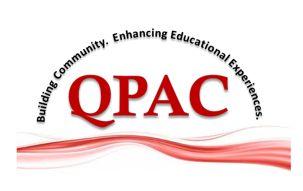 Thursday, Feb. 27, 2020In attendance: Ivan (Chair), Jen (Vice-Chair), Susan (Secretary), Lily (Treasurer), Kirsten Wallace (Principal), Brent, Laura, Alia, and LanaCall to Order – Welcome and IntroductionsMeeting called to order at 6:37 p.m.Adoption of the Minutes & AgendaMOTION: Jen moved that the minutes be adopted as written. Seconded by Lily. Approved.MOTION: Jen moved that the agenda be adopted with addition of two items. Seconded by Lily. Approved.Old BusinessMovie Night Debrief – “Abominable” – not as many kids had seen it, so they were pretty focused during the movie. From “Best Seats” raffle, DVD raffle and concession, we made $469.43. Good turn-out and made quite a profit too – well done!Spring Clothing Drive Update – all flyers have been given out. Big Brothers will pick up on Friday. Lana ordered 250 black bags. New BusinessMulticultural Potluck and Bake Sale Planning – May 14th 5:30 – 7:30 p.m.Decorations in Art RoomACTION: Kirsten will book 30 tables. ACTION: Kirsten will invite Trustee Norman GoldsteinUse orange paper to cover tables.Possible Math Pop-Up by Janice Novakowski. ACTION: Kirsten to follow-up with Janice.Need to make poster/flyer to advertise event. ACTION: Susan will ask if Katharina can make one for us.ACTION: Kirsten to ask Sue to invite incoming K families to attend.Fundraiser/bake sale profits will go towards the playground.Movie Night for Term 3 – decided to plan one for the fallPopcorn Days for Term 3 - cancelled for March 13 since staff requested for popcorn days not to be on same days as food days or sharing assemblies. Popcorn Days for Term 3: April 17, May 8, May 29.Treasurer’s Report – Lily LuongMOTION: Lily moves to buy brand new wireless microphone for $605.19 from Gaming Account. Seconded by Brent. Approved.MOTION: Lily moves to pay for cost of Beach Day bus up to $900 from Gaming Account. Seconded by Brent. Approved.Principal’s Report – Kirsten WallacePink Shirt Day – be an “Upstander” not a bystanderStaff is working on common language “Quilchena CARES”183 students currently enrolledStaff updates – Ms. McCormick is on leave; Ms. Wang is in for herMs. Ho will be leaving Quilchena; increased library time at Steves so she won’t work at Quilchena next year3 noon-hour supervisors and helping teacher timeSafety – keeping accurate info at forefront from VCH; extra sanitizing in school; best practices: washing hands often, staying home when sick; continues to be low risk in CanadaWinter Sports Day a huge success; will book again for next yearSharing assemblies – a great way to build a strong learning communityNew constable Parker for DARE100’s Day, Knitting Club2 Innovation Grants – reporting through ePortfoliosNumeracy Project with Janice Novakowski in Div. QArts Start grant to work with a Métis ArtistSpecial project Art Installation at the Board Office with Div. Q on Children’s Rights – will be permanently displayed thereStudent Learning Survey (formerly known as Satisfaction Survey) for Gr. 4 & 7Thank you, PAC, for your support! Together we are better!Committee Reports & CorrespondencePlayground – Brent & PawanPub Night in Fall? – put on agenda for next meetingNeed help looking at applying for grantsFundraising – LanaGift card sales in AprilFood Days – Jane & WendyNot present; no reportFood for Kids – KatharinaNot present; no reportRDPA – Brad & Alia Meeting was cancelled because of snow day; no reportAnnouncements/RemindersPAC Meeting dates for 2020, 6:30 – 8:00 p.m on Thursdays – Apr. 23, May 21, Jun 18(Note: No PAC meeting in March)Clothing Drive from March 30 – April 3rd. Clean out your closets!Bookmark our PAC website: http://quilchena.sd38.bc.ca/parents/parent-advisory-council and check it often! The PAC is on Facebook! Search for “Quilchena Parent Advisory Council” and “like” our page to get updates on your newsfeed.